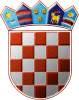     	 REPUBLIKA HRVATSKA         KOPRIVNIČKO-KRIŽEVAČKA                ŽUPANIJA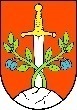     OPĆINA KALNIK      Općinsko vijećeKLASA: 021-05/18-01/03URBROJ: 2137/23-18-2Kalnik, 29. lipnja 2018.    Z A P I S N I K  sa 8. sjednice Općinskog vijeća Općine Kalnik održane u petak, 29. lipnja 2018. godine s početkom u 20,00 sati, u zgradi Doma hrvatskih branitelja u Kalniku, prostorijama Općine Kalnik. Sjednica je sazvana pozivom KLASA: 021-05/18-01/03, URBROJ: 2137/23-18-1 od 26. lipnja 2018. godine.Sjednicu vodi i otvara predsjednik Općinskog vijeća Općine Kalnik Igor Tomić koji utvrđuje da sjednici od 11 vijećnika prisustvuje njih 7, i to: Igor Tomić, Paula Radić Puač, Zoran Pugar, Valek Hrlec, Vilim Varović, Ivan Car i Josip Štragelj, odnosno da sjednici prisustvuje potrebna većina vijećnika radi donošenja pravovaljanih odluka.Odsutni članovi Općinskog vijeća bili su Zdenka Pugar, Danijel Hrg, Stjepan Koretić i Božidar Kovačić. Odsutni vijećnici nisu opravdali svoj izostanak. Od ostalih pozvanih, sjednici su prisustvovali: Mario Filipašić (zamjenik općinskog načelnika Općine Kalnik), Jasmina Žibrin (pročelnica JUO Općine Kalnik), Željko Car (direktor Life Kalnik d.o.o. i Komunalno poduzeće Kalnik d.o.o.).Od medija prisustvovao je Prigorski.hr.Predsjednik Općinskog vijeća dao je na usvajanje zapisnik sa 7. sjednice održane 30. ožujka 2018. godine, a Općinsko je vijeće bez rasprave sa 7 glasova ZA (jednoglasno) usvojilo navedeni zapisnik.Predsjednik daje na usvajanje prijedlog dnevnog reda, nakon čega konstatira da je bez rasprave, sa 7 glasova ZA (jednoglasno), usvojen sljedećiDNEVNI RED: Donošenje Programa raspolaganja poljoprivrednim zemljištem u vlasništvu Republike Hrvatske za Općinu Kalnik;Donošenje Odluke o prihvaćanju darovanja nekretnine k.č.br. 1295/8 u k.o. Kalnik;Donošenje Odluke o uvjetima i načinu držanja kućnih ljubimaca i načinu postupanja s napuštenim i izgubljenim životinjama te divljim životinjama na području Općine Kalnik;Donošenje Odluke o dodjeli obavljanja javne usluge prikupljanja miješanog komunalnog otpada na području Općine Kalnik;Donošenje Odluke o uspostavi suradnje između Općine Kalnik u Republici Hrvatskoj i Općine Kostajnica u Republici Bosni i Hercegovini;Aktualna pitanja i prijedlozi.Prelazi se na  rad po utvrđenom dnevnom redu.Točka 1.PREDSJEDNIK otvara točku i daje riječ pročelnici Jasmini Žibrin za obrazloženje.JASMINA ŽIBRIN u obrazloženju navodi da je Prijedlog Programa izrađen temeljem Pravilnika o dokumentaciji potrebnoj za donošenje Programa raspolaganja poljoprivrednim zemljištem u vlasništvu Republike Hrvatske. Program je donesen na temelju zemljišnoknjižnih izvadaka i posjedovnih listova iz e-baze Preglednika katastarskih podataka DGU i ZIS aplikacije zemljišno knjižnog sustava Ministarstva pravosuđa, katastarskih planova katastarskih općina u digitalnom obliku, uvjerenja upravnog tijela županije, nadležnog za prostorno uređenje, očitovanja Ureda državne uprave u županiji, uvjerenja Hrvatskih šuma d.o.o., očitovanja Hrvatskih voda. Ukupna površina poljoprivrednog zemljišta u vlasništvu države na području Općine Kalnik iznosi 8,3463 ha. Od ukupne površine za povrat je određeno 3,3030 ha, za zakup 4,8085 ha, a površine određene za ostale namjene zauzimaju 0,2348 ha. Poljoprivredne površine prema obliku raspolaganja vijećnicima su prezentirane i na kopijama katastarskih planova. PREDSJEDNIK nakon obrazloženja otvara raspravu. Niko se ne javlja za riječ jer su vijećnici u toku obrazloženja kratko međusobno diskutirali i raspravljali.  Prijedlog se daje na glasanje i konstatira da je sa 7 glasova ZA (jednoglasno) donijetPROGRAMRaspolaganja poljoprivrednim zemljištem u vlasništvu Republike Hrvatske za Općinu KalnikTočka 2.PREDSJEDNIK: otvara točku i daje riječ zamjeniku općinskog načelnika Mariu Filipašić za obrazloženje.MARIO FILIPAŠIĆ kaže da se radi o putu koji vodi do stambenog objekta, odredbe Zakona o cestama propisuju da je nerazvrstana cesta javno dobro u općoj uporabi u vlasništvu jedinice lokalne samouprave na čijem se području nalazi. Stoga osobe koje su evidencijama zemljišno-knjižnog odjela upisane kao vlasnik nekretnine k.č.br. 1295/8, k.o. Kalnik daruju nekretninu Općini Kalnik jer se radi i nerazvrstanoj cesti. VILIM VAROVIĆ: Što Općina dobiva time?MARIO FILIPAŠIĆ: Ništa. Usklađenje sa zakonskim odredbama.PREDSJEDNIK: Prijedlog Odluke daje na glasanje. Konstatira daje sa 7 glasova ZA (jednoglasno) donijetaODLUKAo prihvaćanju darovanja nekretnine k.č.br. 1295/8 u k.o. KalnikTočka 3.PREDSJEDNIK otvara točku i moli predlagača da iznese obrazloženje.ZAMJENIK OPĆINSKOG NAČELNIKA ukratko je obrazložio zakonske obveze po kojima je izrađen prijedlog Odluke i po kojima smo ju dužni donijeti. Nema rasprave. Pod točkom 3. dnevnog reda Općinsko vijeće je sa 7 glasova ZA (jednoglasno) donijeloODLUKUo uvjetima i načinu držanja kućnih ljubimaca i načinu postupanja s napuštenim i izgubljenim životinjama te divljim životinjama na području Općine KalnikTočka 4. PREDSJEDNIK: otvara točku i daje riječ zamjeniku općinskog načelnika Mariu Filipašić za obrazloženje.MARIO FILIPAŠIĆ u obrazloženju navodi da se Odluka donosi sukladno odredbi Zakona o održivom gospodarenju otpadom. Javna usluga prikupljanja miješanog i biorazgradivog komunalnog otpada na području Općine Kalnik dodjeljuje se trgovačkom društvu Komunalno poduzeće d.o.o., Križevci koje je i do sada skupljalo otpad na području Općine Kalnik.Nema rasprave. Prilazi se glasanju i konstatira da je Općinsko vijeće je sa 7 glasova ZA (jednoglasno) donijeloODLUKUo dojeli obavljanja javne usluge prikupljanja miješanog i biorazgradivog komunalnog otpada na području Općine KalnikTočka 5.PREDSJEDNIK otvara točku i moli predlagača da iznese obrazloženje. ZAMJENIK OPĆINSKOG NAČELNIKA obrazlaže da već par godina postoji prijateljstvo između Općine Kalnik i Općine Kostajnica u vidu međusobnih posjećivanja prigodom obilježavanja određenih događaja. Prijedlog je da se to prijateljstvo i dokumentira potpisom zajedničkog Sporazuma o suradnji.Nema rasprave. Pod točkom 5. dnevnog reda Općinsko vijeće je sa 6 glasova ZA i 1 glas SUZDRŽAN donijeloODLUKU o uspostavi suradnje između Općine Kalnik u Republici Hrvatskoj i Općine Kostajnica u Republici Bosni i HercegoviniTočka 6.PREDSJEDNIK otvara točku i daje riječ: PAULI RADIĆ PUAČ: Žao mi je što sjednici nije prisutan općinski načelnik kako bi nas izvijestio o trenutnom stanju oko otvaranja dječjeg vrtića. Sadašnja ravnateljica je dala otkaz, trenutno u vrtiću nema nikoga. Da li su se radile financijske projekcije, da li je definirana prehrana, kad se kreće sa upisom djece?ZAMJENIK OPĆINSKOG NAČELNIKA: Vrtić je upisan u sve nadležne registre i sada je potrebno zaposliti radnike kako bi se do devetog mjeseca uspostavio rad vrtića. Financijske projekcije dijelom su rađene ali još ništa nije definirano, pa tako ni prehrana.VILIM VAROVIĆ: Zašto se ne plaćaju naknade vijećnicima za prisustvovanje sjednicama vijeća.ZAMJENIK OPĆINSKOG NAČELNIKA: Ne znam, načelnik odobrava plaćanja. Mnoge općine i gradovi su smanjili ili ukinuli naknade za prisustvovanje sjednicama. Ja sam za to da se naknade redovito plaćaju.VILIM VAROVIĆ: Možemo i ukinuti naknade ako treba i ako su one problem. Po postojećoj odluci potrebno je isplatiti dosadašnje sjednice. Isti problem je bio i u ranijim sazivima i sada. PAULA RADIĆ PUAČ: Kad je sljedeća projekcija proračuna. Zanima me kolika je procjena troškova održavanja Dana Općine. Smatram da će troškovi biti još veći nego prethodne godine što je previše novaca za općinu koja ima dugova.JOSIP ŠTRAGELJ: Što je sa izgradnjom autobusnih stajališta?ZAMJENIK OPĆINSKOG NAČELNIKA: sva pitanja sam zapisao i bit će upućena općinskom načelniku.PREDSJEDNIK: pošto nema više pitanja zaključujem sjednicu Općinskog vijeća u 21:00 sati.Cijeli tijek sjednice tonski je snimljen, a fonetska snimka prilaže se zapisniku.Sastavni dio zapisnika su doneseni tekstovi odluka i drugih akata.     ZAPISNIČAR:							      PREDSJEDNIK:      Jasmina Žibrin					 	      Igor Tomić, univ.bacc.ing.mech. 